	Z wielką radością chcemy poinformować, że III Liceum Ogólnokształcące im. Agnieszki Osieckiej  w Sopocie otrzymało dofinansowanie w 2022r.  w ramach realizacji Narodowego Programu Rozwoju Czytelnictwa 2.0  na lata 2021-2025 – Priorytet 3.
Dofinansowanie wraz z wkładem własnym to 15.000 PLN, które przeznaczymy na zakup książek do szkolnej biblioteki, elementów wyposażenia biblioteki oraz na realizację działań promujących czytelnictwo wśród młodzieży III LO. Będziemy wybierać z nowości wydawniczych, literatury młodzieżowej, historycznej, lektur oraz książek z różnych dziedzin, wykorzystywanych przez młodzież w trakcie przygotowywania się do konkursów i olimpiad.
	Narodowy Program Rozwoju Czytelnictwa 2.0 na lata 2021–2025 jest kolejną edycją wieloletniego programu, nakierowanego na podniesienie kompetencji czytelniczych w Polsce oraz unowocześnienie bibliotek. 
             Ze względu na skalę oddziaływania, jest to jeden z największych programów Ministerstwa Kultury i Dziedzictwa Narodowego. Główny cel programu to rozwój i promocja czytelnictwa w Polsce oraz wzmocnienie roli bibliotek publicznych jako lokalnych ośrodków życia społecznego i centrów dostępu do kultury i wiedzy.  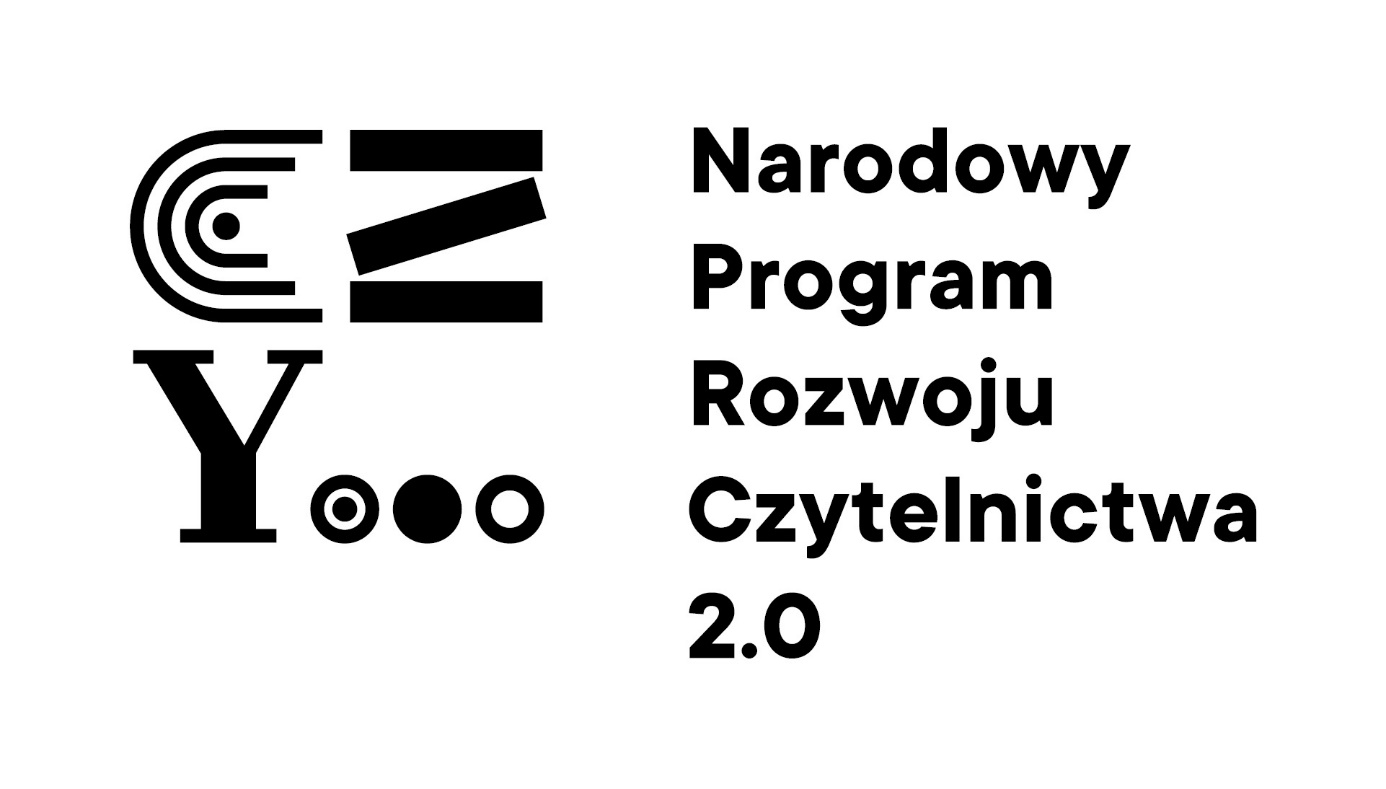 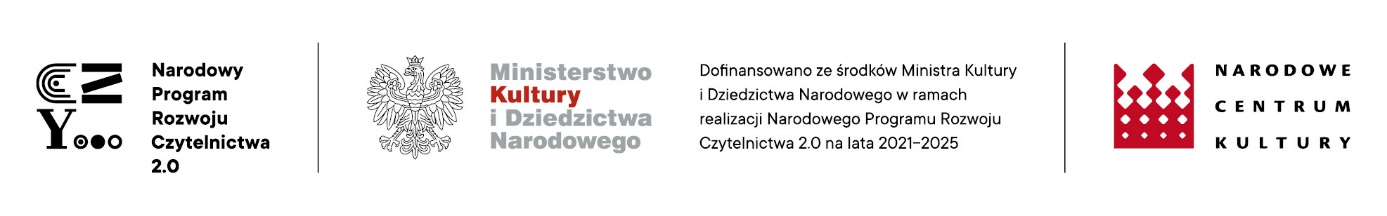 